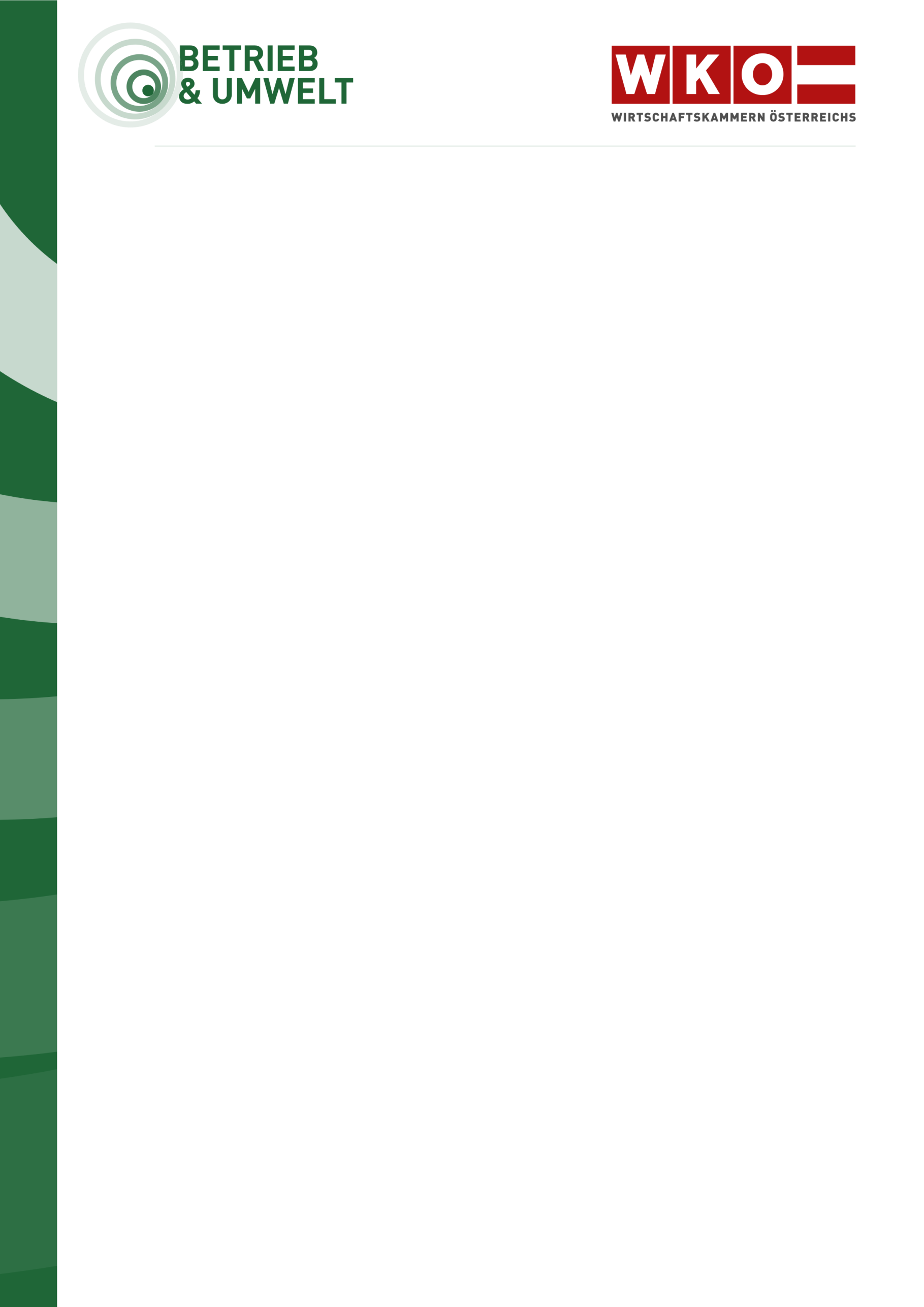 Abfallwirtschaftskonzept für Maler und AnstreicherAllgemeine FirmendatenAngaben zur BetriebsanlageGrund für die Erstellung des AbfallwirtschaftskonzeptesDie Betriebsanlage besteht aus folgenden Räumen bzw. Bereichen(zB Werkstätte – 60 m²; Oberflächenvorbereitung – 70 m²; Spritzraum – 45 m²; Lack- und Chemikalienlager – 14 m²; Büro – 14 m²; Parkplatz – 120 m² mit 7 Stellplätzen)Überblick über die in der Betriebsanlage eingesetzten Einsatzstoffe und HilfsstoffeAnfallende AbfälleHinweis: Führen Sie allfällige Ergänzungen bzw. Streichungen je nach Bedarf durch. Das aktuelle Abfallverzeichnis (PDF) ist unter www.edm.gv.at > Aktuelles Abfallverzeichnis abrufbar. Spezifizierungen sind nicht berücksichtigt und müssten allfällig gemäß Abfallverzeichnis ergänzt werden.Abfalllogistik, Plan der Betriebsanlage und Abfallsammlung im BetriebLegen Sie einen Gesamtplan der Betriebsanlage bei. Ordnen Sie die laufende Positionsnummer (siehe Tabelle Seite 2) den entsprechenden Bereichen bzw. Räumen zu. Tragen Sie die für die Abfallsammlung vorgesehenen bzw. verwendeten Behälter in den Plan der Betriebsanlage ein. Geben Sie in einer Tabelle die Abfallart, Behälter, Behältervolumen und Entsorgungsintervall an.Beschreiben Sie kurz die betriebsinterne Abfalllogistik.Liste der Übernehmer von AbfällenHinweis: Prüfen Sie den Berechtigungsumfang des übernehmenden Abfallsammler bzw. 
–behandlers regelmäßig unter Abfrage auf www.edm.gv.at > Suchen und Auswerten und weiter in der Rubrik „Abfall-Sammler/-Behandler“ unter „Suche nach Registrierten“. Erlaubnisfreie Sammler (gemäß § 24a Abs. 2 AWG) werden über das EDM-Portal nicht erfasst. Diese dürfen Abfälle zur Weitergabe an einen befugten Abfallsammler bzw. –behandler, zB Abfälle von Produkten, die sie erwerbsmäßig abgeben oder aus Dienstleistungen stammen, ohne Erlaubnis sammeln.Weiters ist es aus Haftungsgründen erforderlich dem Übernehmer einen expliziten Auftrag zur umweltgerechten Verwertung oder Beseitigung zu geben. Die Rechtsgrundlage dafür sind § 15 Abs. 5a und 5b AWG.Organisatorisches und betriebliche AbfallvermeidungStand: Jänner 2022Dieses Infoblatt ist ein Produkt der Zusammenarbeit aller Wirtschaftskammern. Bei Fragen wenden Sie sich bitte an:Burgenland Tel. Nr.: 05 90 907-3111, Kärnten Tel. Nr.: 05 90 904-741, Niederösterreich Tel. Nr.: (02742) 851-16301, Oberösterreich Tel. Nr.: 05 90 909, Salzburg Tel. Nr.: (0662) 88 88-399, Steiermark Tel. Nr.: (0316) 601-601,Tirol Tel. Nr.: 05 90 905-1270, Vorarlberg Tel. Nr.: (05522) 305-355, Wien Tel. Nr.: (01) 514 50-1010Hinweis: Diese Information finden Sie auch im Internet unter http://www.wko.at. Alle Angaben erfolgen trotz sorgfältigster Bearbeitung ohne Gewähr. Eine Haftung der Wirtschaftskammern Österreichs ist ausgeschlossen. Bei allen personenbezogenen Bezeichnungen gilt die gewählte Form für beide Geschlechter!FirmenwortlautAnschriftTelefonFaxAnsprechperson für die BehördeBrancheMaler und AnstreicherZweck der Betriebsanlage(Zutreffendes bitte ankreuzen)Veredelung von Oberflächen mit unterschiedlichen Techniken und ApplikationsverfahrenSonstiges: Anzahl der BeschäftigtenÄnderung einer bestehenden AnlageNeugenehmigung einer Anlagebestehende Betriebsanlage mit mehr als 20 ArbeitnehmernAktualisierung eines bestehenden Abfallwirtschaftskonzeptes bei wesentlicher abfallrelevanter ÄnderungFortschreibung aufgrund der 7-Jahres-Regelung oder auf freiwilliger BasisVerbesserungsauftrag durch BehördeZutreffendes bitte ankreuzenZutreffendes bitte ankreuzenDatum der ErstellungKonzepterstellerlaufende Pos.-Nr.Raum
BereichFunktion - wichtige Anlagen - KapazitätGröße 
[m²]123456789101112131415Einsatzstoffe(zB Farbe)Einsatzort(e)Menge 
[kg pro Jahr]Anmerkungen
(zB Infos aus Sicherheitsdatenblatt)Hilfsstoffe(zB Reinigungsmittel, Auflegepapier, Klebestreifen)Einsatzort(e)Menge 
[kg pro Jahr]Anmerkungen
(zB Infos aus Sicherheitsdatenblatt)Schlüssel-nummerg = gef.
AbfallBezeichnung gemäß 
Abfallverzeichnis
Menge 
[kg
pro Jahr]Anfallsort 
(Pos.-Nr. aus obiger 
Tabelle)Hinweise
AnmerkungenÜbernehmer 
(Firmenname und Ort)17104Holzschleifstäube und -schlämme17104 - 01Holzschleifstäube und -schlämme - (aus) behandeltes(m) HolzzB aus lackiertem oder beschichtetem Holz17104 - 02Holzschleifstäube und -schlämme - (aus) nachweislich ausschließlich mechanisch behandeltes(m) Holz17104 - 03Holzschleifstäube und -schlämme - (aus) behandeltes(m) Holz, schadstofffreizB aus mit schwermetallfreiem Leinöl behandeltem Holz17201Holzemballagen und Holzabfälle, nicht verunreinigt 
(Spezifizierungen beachten!)verunreinigte aber nicht gefährliche Abfälle sind den SN 17218, 17211 oder 17212 zuzuordnen17202Bau- und Abbruchholz17202 - 01Bau- und Abbruchholz - (aus) behandeltes(m) HolzAbfälle aus lackiertem oder beschichtetem Holz wie zB Fensterholz oder Türenholz17202 - 02Bau- und Abbruchholz - (aus) nachweislich ausschließlich mechanisch behandeltes(m) Holz17202 - 03Bau- und Abbruchholz - (aus) behandeltes(m) Holz, schadstofffrei17211Sägemehl und -späne, durch organische Chemikalien (zB ausgehärtete Lacke, organische Beschichtungen) verunreinigt, ohne gefahrenrelevante EigenschaftenSägemehl von nicht verunreinigten lackierten und organisch beschichteten Holzabfällen (zB Möbel, Fenster)17213gHolzemballagen, Holzabfälle und Holzwolle, durch organische Chemikalien (zB Mineralöle, Lösemittel, nicht ausgehärtete Lacke) verunreinigtauch Abfälle und Bearbeitungs-rückstände von Hölzern, die mit organischen Holzschutzmitteln imprägniert sind (ausgenommen nicht verunreinigte lackierte und organisch beschichtete Hölzer wie zB Möbel oder Fenster und Türen). Abfallart auch zu verwenden für Brandholz aus der unvollständigen Verbrennung von gefährlichem Holz18702Papier und Pappe, beschichtet18710gPapierfilter mit schädlichen Verunreinigungen, vorwiegend organisch18712gZellstofftücher mit schädlichen Verunreinigungen, vorwiegend organisch18714gVerpackungsmaterial mit schädlichen Verunreinigungen oder Restinhalten, vorwiegend organisch18718Altpapier, Papier und Pappe, unbeschichtet31405Glasvlies31407Keramik31408Glas (zB Flachglas)31409Bauschutt (keine Baustellenabfälle)Spezifizierungen beachten!31434verbrauchte Filter- und Aufsaugmassen mit anwendungsspezifischen nicht schädlichen Beimengungen (zB Kieselgur, Aktiverden, Aktivkohle)31435gverbrauchte Filter- und Aufsaugmassen mit anwendungsspezifischen schädlichen Beimengungen (zB Kieselgur, Aktiverden, Aktivkohle)31438Gips31465Glas und Keramik mit produktionsspezifischen Beimengungen (zB Glühlampen, Windschutzscheiben, Verbundscheiben, Drahtglas, Spiegel)31468Weißglas (Verpackungsglas)31469Buntglas (Verpackungsglas)35103Eisen- und Stahlabfälle35105Eisenmetallemballagen und -behältnisse35106gEisenmetallemballagen und -behältnisse mit gefährlichen Restinhalten35201gelektrische und elektronische Geräte und Geräteteile, mit umweltrelevanten Mengen an gefährlichen Abfällen oder Inhaltsstoffen (zB Nachtspeicheröfen mit Asbestbestandteilen)Geräte und Geräteteile, die keiner Sammel- und Behandlungskate-gorie einer Verordnung nach § 14 AWG 2002 unterliegen - zB Gewerbegeräte35202elektrische und elektronische Geräte und Geräteteile, ohne umweltrelevante Mengen an gefährlichen Abfällen oder InhaltsstoffenGeräte und Geräteteile, die keiner Sammel- und Behandlungskate-gorie einer Verordnung nach § 14 AWG 2002 unterliegen - zB Gewerbegeräte35205gKühl- und Klimageräte mit FCKW-, HFCKW-, HFKW und KW-haltigen Kältemitteln (zB Propan, Butan)35212gBildschirmgeräte, einschließlich Bildröhrengeräte35220gElektro- und Elektronik-Altgeräte – Großgeräte mit gefahrenrelevanten Eigenschaften35221Elektro- und Elektronik-Altgeräte – Großgeräte35230gElektro- und Elektronik-Altgeräte – Kleingeräte mit gefahrenrelevanten Eigenschaften35231Elektro- und Elektronik-Altgeräte – Kleingeräte35304Aluminium, Aluminiumfolien35314KabelBeachte auch SN 35341 bzw. SN 35342!35315NE-Metallschrott, NE-Metallemballagen35321gsonstige NE-metallhaltige Stäube35337gLithiumbatterienBrandgefahr!35338gBatterien, unsortiert 35339gGasentladungslampen (zB Leuchtstofflampen, Leuchtstoffröhren)35502gMetallschleifschlamm35507Metallschleifschlamm, ohne gefahrenrelevante Eigenschaftennur für nachweislich ölfreie oder entölte, schwermetallfreie Schlämme52103gSäuren, Säuregemische mit anwendungsspezifischen Beimengungen (zB Beizen, Ionenaustauschereluate)52404gLaugen und Laugengemische mit anwendungsspezifischen Beimengungen (zB Beizen, Ionenaustauschereluate, Entfettungsbäder)52725gsonstige wässrige Konzentrate54102gAltöle54109gBohr-, Schneid- und Schleiföle54207Wachse (aus Mineralöl)auf Mineralölbasis54926ggebrauchte Ölbindematerialien54929ggebrauchte Ölgebinde54930gfeste fett- und ölverschmutzte Betriebsmittel (Werkstätten-, Industrie- und Tankstellenabfälle)55370gLösemittelgemische ohne halogenierte organische Bestandteile, Farb- und Lackverdünnungen (zB "Nitroverdünnungen"), auch Frostschutzmittel55373gsonstige nicht halogenierte organische Lösemittel55374gLösemittel-Wasser-Gemische ohne halogenierte Lösemittel55502gAltlacke, Altfarben, sofern lösemittel- und/oder schwermetallhaltig, sowie nicht voll ausgehärtete Reste in Gebinden55503gLack- und Farbschlamm55507gFarbstoffrückstände, sofern lösemittel- und/oder schwermetallhaltig, sowie nicht voll ausgehärtete Reste in Gebinden55508gAnstrichmittel, sofern lösemittelhaltig und/oder schwermetallhaltig und/oder biozidhaltig sowie nicht voll ausgehärtete Reste in Gebinden55509Druckfarbenreste, KopiertonerSchwermetallfrei55510sonstige farb-, lack- und anstrichhaltige AbfälleSchwermetallhaltig55513Altlacke, Altfarben, ausgehärtet (auch ausgehärtete Reste in Gebinden)55521Pulverlacke, schwermetallfrei55522gPulverlacke, schwermetallhaltig55523gDruckfarbenreste, Kopiertoner, mit gefahrenrelevanten EigenschaftenzB schwermetall-haltig55905gLeim- und Klebemittelabfälle, nicht ausgehärtet55906Leim- und Klebemittelabfälle, ausgehärtet55907gKitt- und Spachtelabfälle, nicht ausgehärtet55908Kitt- und Spachtelabfälle, ausgehärtet57107ausgehärtete Formmassen (Duroplast)57108Polystyrol, Polystyrolschaum57109Hartpapier, Hartgewebe, Vulkanfiber57110Polyurethan, Polyurethanschaum57117Kunstglas-, Polyacrylat- und Polycarbonatabfälle57118Kunststoffemballagen und -behältnisse57119Kunststofffolien57125gIonenaustauscherharze mit anwendungsspezi-fischen, gefahrenrele-vanten Eigenschaften57127gKunststoffemballagen und -behältnisse mit gefährlichen Restinhalten (auch Tonercartridges mit gefährlichen Inhaltsstoffen)57129sonstige ausgehärtete Kunststoffabfälle, Videokassetten, Magnetbänder, Tonbänder, Farbbänder (Carbonbänder), Tonercartridges ohne gefährliche Inhaltsstoffe57130Polyethylenterephthalat (PET)57303Kunststoffdispersionen (auf Wasserbasis)57304Kunststoffemulsionen58107Stoff- und Gewebereste, Altkleider58201gFiltertücher, Filtersäcke mit anwendungsspezifischen schädlichen Beimengungen, vorwiegend organisch58205Polierwolle und Polierfilze mit anwendungsspezifischen schädlichen Verunreinigungen58208Filtertücher, Filtersäcke mit anwendungsspezifischen nicht schädlichen Beimengungen59201gReste von festen Bauchemikalien (zB Betonzusatzmittel, Dichtungsmassen, 2-Komponenten-Schäume)59202gReste von flüssigen Bauchemikalien (zB Trennöle)59305gUnsortierte oder gefährliche Laborabfälle und Chemikalienreste59405gTenside sowie Wasch- und Reinigungsmittel, die chemikalienrechtlich als gefährlich eingestuft sindKennzeichnung bzw. Sicherheits-datenblatt beachten59802Gase in Stahldruckflaschen ohne gefahrenrelevante Eigenschaften59803gDruckgaspackungen (Spraydosen) mit Restinhaltenentleerte nicht mehr unter Druck stehende Druckgas-packungen; entleerte Druckgaspackungen sind der SN 35105 zuzuordnen59906Industriekehricht, nicht öl- oder chemikalien-verunreinigt91101Siedlungsabfälle und ähnliche Gewerbeabfälle91201Gemische von Verpackungsmaterialien91206Baustellenabfälle (kein Bauschutt)91401Sperrmüll92103Obst- und Gemüseabfälle, BlumenBiotonneAbfallartBehälterartAnzahl und BehältervolumenEntsorgungsintervall im Bereich/RaumAnmerkungBeispiele
Restmüll
Metall-Abfalltonne
2 Stk./110 l
wöchentlich/jederleere SpraydosenKunststoff-Abfalltonne3 Stk./10 lbei Bedarf/Werkstatt (Pos. 4) und BaustellenFirmaKontaktdatenIdentifikationsnummer des Abfallsammlers bzw.
-behandlersWer ist im Betrieb für die Abfallwirtschaft verantwortlich?(Hinweis: Ein Abfallbeauftragter ist in Betrieben mit mehr als 100 Arbeitnehmer zu bestellen (§ 11 AWG). Meldung an die BH/Magistrat – siehe auch Infoseite Abfallwirtschaft im Betrieb)Wo werden die Aufzeichnungen für nicht gefährliche Abfälle aufbewahrt?(Hinweis: Aufzeichnungen sind getrennt nach Abfallart mit Angabe der Menge, Übernehmer, Datum der Übergabe und Bezugszeitraum des Abfallanfalls zu führen. Abfallaufzeichnungen sind generell getrennt von der übrigen Buchhaltung zu halten und 7 Jahre aufzubewahren!)Wo werden die Begleitscheine für gefährliche Abfälle aufbewahrt?(Hinweis: Weitere Informationen siehe Abfallnachweisverordnung.)Welche Identifikationsnummer wurde dem Betrieb vom Landeshauptmann zugeteilt?(Hinweis: Die Meldung gemäß § 20 AWG für Abfall(erst)erzeuger von gefährlichen Abfällen ist über www.edm.gv.at > Registrierung an das elektronische Register abzugeben. Siehe auch Infoseite Abfallwirtschaft im Betrieb.)Welche organisatorischen Vorkehrungen werden getroffen, damit die Verordnungen zum Abfallwirtschaftsgesetz 2002 erfüllt werden? (Hinweis: Beachten Sie die rechtlichen Vorgaben aus zB Verpackungsverordnung, Elektroaltgeräteverordnung, Batterienverordnung, Recycling-Baustoffverordnung, Abfallbehandlungspflichtenverordnung. Geben Sie eine kurze Beschreibung der Maßnahmen zB Teilnahme an Sammel- und Verwertungssystem, Erhebung der Entgelte, Einhaltung von Rücknahmeverpflichtungen, Meldepflichten an Register, Abfalltrennung an.) Welche Maßnahmen zur qualitativen und quantitativen Abfallvermeidung und Abfallverwertung erfolgen aktuell und zukünftig im Betrieb? Sind abfallrelevante Maßnahmen wie zB Betriebserweiterung geplant?Ort, Datumfirmenmäßige Zeichnung